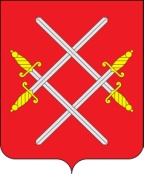 АДМИНИСТРАЦИЯ РУЗСКОГО ГОРОДСКОГО ОКРУГАМОСКОВСКОЙ ОБЛАСТИПОСТАНОВЛЕНИЕот _________________ №________ О внесении изменений в постановление Администрации Рузского городского округа Московской области от 05.12.2022 № 5972 «Об установлении родительской платы, взимаемой с родителей (законных представителей) за присмотр и уход за детьми в муниципальных образовательных организациях Рузского городского округа, реализующих основную образовательную программу дошкольного образованияВ соответствии с Федеральным законом от 29.12.2012 № 273-ФЗ «Об образовании в Российской Федерации», Федеральным законом от 06.10.2003 № 131-ФЗ «Об общих принципах организации местного самоуправления в Российской Федерации», Законом Московской области от 27.07.2013 № 94/2013-ОЗ «Об образовании», постановлением Правительства Московской области от 06.07.2016 № 526/22 «О максимальном размере платы, взимаемой с родителей (законных представителей) за присмотр и уход за детьми, осваивающими образовательные программы дошкольного образования в государственных образовательных организациях Московской области и муниципальных образовательных организациях в Московской области», приказом министра образования Московской области от 10.12.2015 № 6461 «Об утверждении методических рекомендаций по расходованию неиспользованных остатков средств платы, взимаемой с родителей (законных представителей) за присмотр и уход за детьми, осваивающими образовательные программы дошкольного образования в организациях в Московской области, осуществляющих образовательную деятельность», руководствуясь Уставом Рузского городского округа Московской области, Администрация Рузского городского округа постановляет: 1. Внести изменение в постановление Администрации Рузского городского округа Московской области от 05.12.2022 № 5972 «Об установлении родительской платы, взимаемой с родителей (законных представителей) за присмотр и уход за детьми в муниципальных дошкольных образовательных организациях Рузского городского округа, реализующих основную образовательную программу дошкольного образования» (далее – Постановление), следующие изменения:1.1. Пункт 1. Постановления изложить в новой редакции:«1. Установить плату, взимаемую с родителей (законных представителей) за присмотр и уход за детьми в муниципальных образовательных организациях Рузского городского округа, реализующих основную образовательную программу дошкольного образования:- в группах с 10,5 – часовым пребыванием детей до 3-х лет на одного воспитанника в день – 168 рублей 00 копеек (из расчета 159 рублей 60 копеек – расходы на организацию питания, 8 рублей 40 копеек – расходы, связанные с приобретением расходных материалов, используемых для обеспечения соблюдения воспитанниками режима дня и личной гигиены);- в группах с 12 – часовым пребыванием детей до 3-х лет на одного воспитанника в день – 168 рублей 95 копеек (из расчета 159 рублей 60 копеек – расходы на организацию питания, 8 рублей 40 копеек – расходы, связанные с приобретением расходных материалов, используемых для обеспечения соблюдения воспитанниками режима дня и личной гигиены);- в группах с 10,5 – часовым пребыванием детей старше 3-х лет на одного воспитанника в день – 195 рублей 00 копеек (из расчета  185 рублей 25 копеек – расходы на организацию питания, 9 рубля 75 копеек – расходы, связанные с приобретением расходных материалов, используемых для обеспечения соблюдения воспитанниками режима дня и личной гигиены);- в группах с 12 – часовым пребыванием детей старше 3-х лет на одного воспитанника в день – 195 рублей 00 копеек (из расчета 185 рублей 25 копеек – расходы на организацию питания, 9 рубля 75 копеек – расходы, связанные с приобретением расходных материалов, используемых для обеспечения соблюдения воспитанниками режима дня и личной гигиены)».2. Настоящее постановление вступает в силу с момента подписания. 3. Опубликовать настоящее постановление в официальном периодическом печатном издании, распространяемом в Рузском городском округе, и разместить на официальном сайте Рузского городского округа Московской области в сети «Интернет».4. Контроль за исполнением настоящего постановления возложить на Заместителя Главы Рузского городского округа Московской области Волкову Е.С.Глава городского округа                            		           	  Н.Н. Пархоменко 